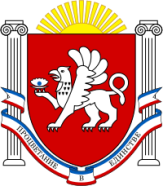 РЕСПУБЛИКА  КРЫМРАЗДОЛЬНЕНСКИЙ РАЙОНАДМИНИСТРАЦИЯ БЕРЕЗОВСКОГО СЕЛЬСКОГО ПОСЕЛЕНИЯПОСТАНОВЛЕНИЕ           13.12 .2021 г.                                     с.Березовка                            №374«О внесении изменений в постановление №333 от 05.11.2020 года«Обеспечение деятельности органов местногосамоуправления Березовского сельского поселенияРаздольненского района Республики Крым на 2021 год и плановый период 2022 и 2023 годов»В соответствии с Федеральным законом от 06.10.2003г.№131-ФЗ»Об общих принципах организации местного самоуправления в Российской Федерации», Федеральный закон от 02.03.2007г. № 25-ФЗ «О муниципальной службе в Российской Федерации», Закон Республики Крым от 16.09.2014г. № 76-ЗРК «О муниципальной службе в Республике Крым», заключения контрольно-счетного органа Раздольненского района с учетом замечаний от              .2021 года №    ,  Уставом Березовского сельского поселения,                                            Постановляю:         1. Внести изменения в муниципальную  программу «Обеспечение деятельности органов местного самоуправления Березовского сельского поселения Раздольненского района Республики Крым на 2021 год и плановый период 2022 и 2023 годов»2. Постановление вступает в силу со дня  принятия.           3. Постановление  опубликовать на информационном стенде, расположенном с.Березовка, ул.Гагарина, 52 и официальном  сайте Администрации Березовского сельского поселения Раздольненского района Республики Крым ( http://berezovkassovet.ru/ ) 4. Контроль по выполнению настоящего постановления оставляю за собой.Председатель Березовского сельского совета-глава АдминистрацииБерезовского сельского поселения                                                     А.Б. НазарПриложение  1к постановлению Администрации  Березовского сельского поселения Раздольненского района Республики Крым от 13.12.2021г. № 374			      МУНИЦИПАЛЬНАЯ  ПРОГРАММА«Обеспечение деятельности органов местного самоуправления Березовского сельского поселения Раздольненского района Республики Крым на 2021 и плановый период 2022 и 2023 годов»ПАСПОРТМуниципальной  программы «Обеспечение деятельности органов местного самоуправления Березовского сельского поселения Раздольненского района Республики Крым на  2021 и плановый период 2022 и 2023 годов»Раздел 1. Анализ и оценка проблемы, решение которой осуществляется путем реализации ПрограммыРазвитие системы муниципального управления в России является одним из важных условий высоких темпов социально-экономического развития страны. Федеральным законом от 06.10.2003 г. № 131-ФЗ «Об общих принципах организации местного самоуправления в Российской Федерации» на органы местного самоуправления возложены управленческие, контрольные функции по решению вопросов местного значения. Для органов местного самоуправления Березовского  сельского поселения на сегодняшний день, в связи с предоставлением муниципальных услуг населению, актуальной проблемой является материально-техническое оснащение органов местного самоуправления. Информация о деятельности органов местного самоуправления должна предоставляться в виде документальной информации и подлежит обнародованию на информационном стенде Березовского сельского совета, а также в сети Интернет - на официальном сайте Березовского сельского поселения.Анализ состояния организации местного самоуправления в поселении, деятельности органов местного самоуправления показывает, что в сфере местного самоуправления имеется ряд проблем, без поэтапного решения которых невозможно его динамичное и социально значимое развитие.В материальной сфере это – улучшение и укрепление материально- технического оснащения органов местного самоуправления поселения, постоянная замена физически и морально устаревшей компьютерной и иной техники, приобретение лицензионных программных продуктов, антивирусных программ.В формировании высокопрофессионального коллектива – это вопросы комплектования штатов муниципальных служащих квалифицированными кадрами, организация работы по формированию резерва кадров муниципальных служащих, организации их подготовки и переподготовки. В современных условиях развитие системы местного самоуправления и муниципальной службы как его неотъемлемой составляющей необходимо осуществлять на основе комплексного подхода. Он подразумевает не только повышение  образовательного  и  профессионального  уровня   муниципальных служащих, но и процедуру аттестации, и систему мероприятий по совершенствованию нормативной правовой базы, организационно - методическому, методологическому и аналитическому сопровождению в сфере муниципальной службы, рациональное использование существующего кадрового потенциала, воспитание и подготовку резерва кадров. Для этого необходимо внедрять новые формы работы.Вопросы создания благоприятных условий для муниципальных служащих – это улучшение условий и охраны труда, своевременное проведение аттестации рабочих мест по условиям труда и приведение условий труда в соответствие с государственными нормативными требованиями охраны труда, внедрение и совершенствование системы управления профессиональными рисками как подсистемы в рамках единой интегрированной системы менеджмента организаций, укреплению системы социального партнерства в сфере условий и охраны труда.В рамках повышения престижа труда в органах местного самоуправления– это вопросы пенсионного обеспечения муниципальных служащих, ушедших по выслуге лет или по достижению пенсионного возраста на заслуженный отдых.Раздел  2. Цели и задачи ПрограммыЦелью Программы является создание условий для развития, совершенствования и повышения эффективности деятельности органов местного самоуправления в решении вопросов местного значения, исполнения отдельных государственных полномочий, улучшение условий и охраны труда.Для достижения поставленной цели необходимо решение следующих задач:Создание условий для деятельности органов местного самоуправления;Создание условий для социально-культурного развития и повышения имиджа муниципального образования;Создание нормативной правовой базы в сфере муниципальной службы в Администрации Березовского сельского поселения, соответствующей законодательству Российской Федерации и Республики Крым, сложившимся общественным отношениям и экономическим условиям;Внедрение новых методов планирования, стимулирования и оценки деятельности муниципальных служащих, рациональное использование  ресурсов в системе муниципальной службы, проведение исследований и апробаций новых подходов к организации муниципальной службы;Формирование резерва и кадрового состава муниципальной службы, формирование системы обучения, профессиональной переподготовки и повышения квалификации кадров для муниципальной службы и профессионального развития муниципальных служащих;Усиление работы по противодействию коррупции в системе местного самоуправления;Оценка условий труда на рабочих местах для разработки и реализации мероприятий по приведению их в соответствие с государственными нормативными требованиями.Раздел 3. Перечень и описание подпрограммных мероприятий Программы.	Муниципальная программа «Обеспечение деятельности органов местного самоуправления Березовского сельского поселения Раздольненского района Республики Крым на  2021 и плановый период 2022 и 2023 годов» включает две  Подпрограммы:1. "Обеспечение деятельности председателя Березовского сельского совета»2. «Обеспечение функций Администрации Березовского сельского поселения» ПАСПОРТ ПОДПРОГРАММЫ №1"Обеспечение деятельности председателя Березовского сельского совета» ПАСПОРТ ПОДПРОГРАММЫ 2«Обеспечение функций Администрации Березовского сельского поселения ».4. Управление Программой и контроль за ходом ее реализацииУправление Программой осуществляется главой администрации Березовского сельского поселения. Глава администрации осуществляет непосредственный контроль за ее реализацией и несет ответственность за эффективность и результативность Программы.Общая координация, а также контроль за ходом реализации Программы осуществляется заместителем главы администрации Березовского сельского поселения.Проверка целевого использования средств, выделенных на реализацию мероприятий Программы, осуществляется в соответствии с действующим законодательством.Управление Программой и контроль за ходом ее реализации осуществляется путем:а) координации действий всех субъектов Программы и заинтересованных исполнителей;б) ежегодного уточнения затрат по программным мероприятиям, состава исполнителей;в) обеспечения эффективного и целевого использования финансовых средств, качества проводимых мероприятий и выполнения сроков реализации;г) регулярного мониторинга ситуации и анализа эффективности проводимой работы;д) предоставления в установленном порядке отчетов о ходе реализации Программы.Заместитель главы администрации Березовского сельского поселения готовит сводный отчет о выполнении мероприятий Программы.	Средства местного бюджета предоставляются исполнителю Программы при соблюдении следующих условий:а) предоставление в установленный заказчиком срок и по установленной форме отчета о ходе выполнения мероприятий, включая отчет об использовании средств;б) выполнение мероприятий за отчетный период;в) целевое использование средств местного бюджета.5. Прогноз ожидаемых социально-экономических результатов реализации ПрограммыРеализация Программы предполагает достижение следующих результатов:а) принятие необходимых муниципальных правовых актов по вопросам муниципальной службы в соответствии с требованиями федерального законодательства и законодательства Республики Крым;б) повышение квалификации, профессиональной переподготовки и обучения 85 % муниципальных служащих от общего количества муниципальных служащих администрации Березовского сельского поселения;в) достижение необходимого уровня исполнения муниципальными служащими своих должностных (служебных) обязанностей;г) формирование единой информационной системы реестра муниципальных служащих.Реализация Программы предоставит возможность формировать кадровый потенциал для устойчивого социально-экономического развития муниципального образования, эффективной реализации полномочий администрации Березовского сельского поселения Раздольненского района Республики Крым, принятия всех нормативных актов по противодействию коррупции, создание современных условий труда муниципальных служащих. Приложение 1к Муниципальной программы «Обеспечение деятельности органов местного самоуправления Березовского сельского поселения Раздольненского района Республики Крым на  2021 и плановый период 2022 и 2023 годов»Программные мероприятия  муниципальной программы  «Обеспечение деятельности органов местного самоуправления Березовского сельского поселения Раздольненского района Республики Крым на 2021 и плановый период 2022и 2023  годов»  в 2021 году Приложение 2к Муниципальной программе «Обеспечение деятельности органов местного самоуправления Березовского сельского поселения Раздольненского района Республики Крым на 2021 и плановый период 2022 и 2023 годов»Программные мероприятия  муниципальной программы  «Обеспечение деятельности органов местного самоуправления Березовского сельского поселения Раздольненского района Республики Крым  на 2021 и плановый период 2022 и 2023 годов»  в 2022 году Приложение 3к Муниципальной программе «Обеспечение деятельности органов местного самоуправления Березовского сельского поселения Раздольненского района Республики Крым на 2021 и плановый период 2022 и 2023 годов»Программные мероприятия  муниципальной программы  «Обеспечение деятельности органов местного самоуправления Березовского сельского поселения Раздольненского района Республики Крым на 2021 и плановый период 2022 и 2023 годов»  в 2023 годуЗаказчикпрограммыАдминистрация Березовского сельского поселения Раздольненского района Республики Крым ИсполнительпрограммыАдминистрация Березовского сельского поселения Раздольненского района Республики Крым;Разработчик  ПрограммыСектор по вопросам финансов и бухгалтерскому учету  администрации Березовского сельского поселения Раздольненского района Республики Крым.ПолноенаименованиепрограммыМуниципальная  программа «Обеспечение деятельности органов местного самоуправления Березовского сельского поселения Раздольненского района Республики Крым  на  2021 и плановый период 2022 и 2023 годов»Основаниедля разработкипрограммыФедеральный закон Российской Федерации от 06.10.2003 131 –ФЗ «Об общих принципах организации местного самоуправления в Российской Федерации»;Устав муниципального образования Березовское сельское поселение Раздольненского района Республики Крым;Федеральный закон от 02.03.2007 № 25-ФЗ «О муниципальной службе в Российской Федерации»; закон Республики Крым от 16.09.2014 № 76-ЗРК «О муниципальной службе в Республике Крым».Цели программы Создание условий для развития, совершенствования и повышения эффективности деятельности органов местного самоуправления в решении вопросов местного значения, исполнении отдельных государственных полномочий, улучшение условий и охраны труда.Задачи программы Формирование высококвалифицированного  кадрового состава муниципальной службы в органах местного самоуправления в соответствии с целями и задачами социально- экономического развития поселения, задачами и функциями органов местного самоуправления;   повышение эффективности работы и результативности профессиональной служебной деятельности органов местного самоуправления; искоренение коррупционных проявлений в деятельности муниципальных служащих;создание безопасных условий труда и охраны труда; создание эффективной системы организации хранения, комплектования, учета и использования документов архивного фонда.Подпрограммы1. "Обеспечение деятельности председателя Березовского сельского совета2. "Обеспечение функций Администрации Березовского сельского поселения Этапы и сроки реализации программы 2021– 2023 годыМуниципальная программа реализуется в три этапаОбъемы бюджетных ассигнований программы Всего:   8770887,22  рублей,         в том числе по годам2021 год – 3041613,00  рублей;2022 год –  2929705,32  рублей;2023 год –  2799568,90  рублей.Источник финансирования программыФинансирование мероприятий и проектов, входящих в Программу,  осуществляется за счет средств бюджета муниципального образования Березовское сельское поселение.СтруктурапрограммыРаздел 1. Анализ и оценка проблемы, решение которой осуществляется путем реализации Программы.Раздел 2. Цель и задачи Программы.Раздел 3. Перечень и описание подпрограммных мероприятий Программы.Раздел 4. Управление Программой и контроль за ходом ее реализации.Раздел 5. Прогноз	ожидаемых	социально	-  экономических результатов	от реализации Программы.Приложение  1. Программные мероприятия муниципальной программы «Обеспечение деятельности органов местного самоуправления Березовского сельского поселения Раздольненского района Республики Крым на  2021 и плановый период 2022 и 2023 годов» в 2021 годуПриложение  2. Программные мероприятия муниципальной программы «Обеспечение деятельности органов местного самоуправления Березовского сельского поселения Раздольненского района Республики Крым на  2021 и плановый период 2022 и 2023 годов» в 2022 годуПриложение 3. Программные мероприятия муниципальной программы «Обеспечение деятельности органов местного самоуправления Березовского сельского поселения Раздольненского района Республики Крым  на  2021 и плановый период 2022 и 2023 годов»  в 2023 году Ожидаемые конечныерезультаты реализации программыулучшение условий для деятельности органов местного самоуправления;увеличение степени удовлетворенности населения деятельностью органов местного самоуправления Березовского сельского поселения;увеличение информированности населения деятельностью органов местного самоуправления;обеспечение максимального оперативного доступа пользователей к информации;формирование штатов муниципальных служащих высококвалифицированными специалистамиСистема организацииконтроля над исполнением программыТекущий контроль выполнения программы – ежемесячный контроль Администрации муниципального образования Березовское сельское поселение Раздольненского  района Республики Крым;Ежеквартальный контроль с предоставлением отчетов главе местной Администрации и сельскому совету.Ответственный исполнитель подпрограммыАдминистрация Березовского поселения Раздольненского района Республики КрымУчастник подпрограммыАдминистрация Березовского поселения Раздольненского района Республики КрымЦель подпрограммы"Обеспечение деятельности председателя Березовского сельского  совета"Задачи подпрограммыСоздание условий для деятельности председателя Березовского сельского совета. Повышение эффективности деятельности органов местного самоуправления, качественное оперативное решение возложенных на муниципалитет вопросов и задач, повышения имиджа муниципальной службыЭтапы	и	сроки реализации подпрограммы2021 -2023 годыОбъемы бюджетных ассигнований подпрограммыОбъем	бюджетных	ассигнований	на	реализацию подпрограммы составляет  всего:  2 341437,00  по годам:2021 год  -  783479,00 рублей,2022год  -   778 979,00 рублей,2023 год  -  778 979,00 рублейИсточник финансирования программыФинансирование мероприятий подпрограммы  осуществляется за счет средств бюджета муниципального образования Березовское сельское поселение.Ожидаемые результаты реализации подпрограммыПовышение эффективности деятельности органов местного самоуправления, качественное и оперативное решение возложенных на муниципалитет вопросов и задач, повышения имиджа муниципальной службыОтветственный исполнитель подпрограммыАдминистрация Березовского сельского поселения Раздольненского района Республики КрымУчастник подпрограммыАдминистрация Березовского сельского поселения Раздольненского района Республики КрымЦель подпрограммыОбеспечение функций Администрации Березовского сельского поселения  Задачи подпрограммы1.Создание условий для деятельности Администрации Березовского сельского поселения. 2.Создание нормативной правовой базы в сфере муниципальной службы в Администрации Березовского сельского поселения, соответствующей законодательству Российской Федерации и Республики Крым, сложившимся общественным отношениям и экономическим условиям.3.Обеспечение условий труда на рабочих местах для разработки и реализации мероприятий по приведению их в    соответствие    с    государственными  нормативными требованиями.Этапы	и	сроки реализации подпрограммы2021- 2023 годыОбъемы бюджетных ассигнований подпрограммыОбъем	бюджетных	ассигнований	на	реализацию подпрограммы составляет  всего: 6 429450,22 руб.,  в том числе по годам:2021 год  -  2258134,00 руб.,2022 год  -  2 150726,32 руб.,2023 год  -  2 020589,90 руб.Источник финансирования программыФинансирование мероприятий подпрограммы  осуществляется за счет средств бюджета муниципального образования Березовское сельское поселение.Ожидаемые результаты реализации подпрограммыПовышение эффективности деятельности органов местного самоуправления, качественное и оперативное решение возложенных на муниципалитет вопросов и задач, повышения имиджа муниципальной службы№ п/пМероприятияСумма финансирования, рублей1.Обеспечение деятельности председателя Березовского сельского совета 783479,001.1 Расходы по выплате заработной платы598294,001.2Расходы по уплате взносов по выплаченной  заработной плате180685,00  1.3Прочие расходы4500,002.Обеспечение функций Администрации Березовского сельского поселения2 258134,002.1 Расходы по выплате заработной платы1 359393,002.2.Расходы по уплате взносов по выплаченной  заработной плате406340,002.3Прочие расходы492401,00ИТОГО:3041613,00№ п/пМероприятияСумма финансирования, рублей1.Обеспечение деятельности председателя Березовского сельского совета 778979,001.1 Расходы по выплате заработной платы598294,001.2Расходы по уплате взносов по выплаченной  заработной плате180685,002.Обеспечение функций Администрации Березовского сельского поселения2 150726,322.1 Расходы по выплате заработной платы1 342185,002.2.Расходы по уплате взносов по выплаченной  заработной плате405340,002.3Прочие расходы403201,32ИТОГО:2929705,32№ п/пМероприятияСумма финансирования, рублей1.Обеспечение деятельности председателя Березовского сельского совета 778979,001.1 Расходы по выплате заработной платы598294,001.2Расходы по уплате взносов по выплаченной  заработной плате180685,002.Обеспечение функций Администрации Березовского сельского поселения2 020589,902.1 Расходы по выплате заработной платы1 342185,002.2.Расходы по уплате взносов по выплаченной  заработной плате405340,002.3Прочие расходы273064,90ИТОГО:2799568,90